 L'eslògan “Jo sóc Manyanet” ens acosta a la nostra idea d'identitat com a centres i com a persones en la societat. 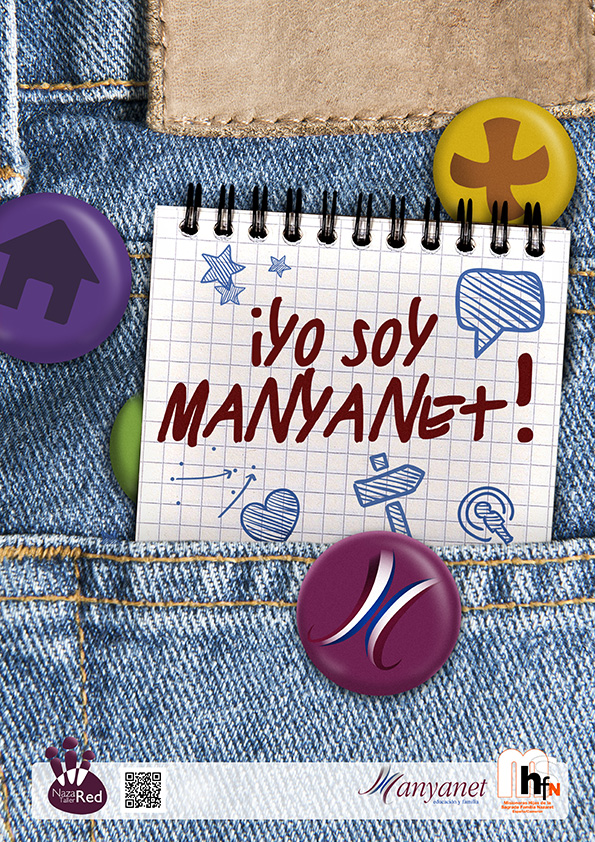 En la nostra pastoral està sempre present el decàleg del Pastoralista Manyanetià. Aquestes són les premisses que maldem que els nostres nens i joves percebin en nosaltres i, per imitació, ells les assimilin en les seves vides. En aquest començament de curs és imprescindible tenir en compte l’acollida per part de tots (canvis en els grups de classe o catequesi, companys nous, catequistes i professors nous…). D'altra banda, cal també de fer una reflexió sobre els nostres objectius pel curs i com dur-ho a terme amb el que som i tenim; conèixer-nos bé, ajuda a saber on és necessari millorar i què ens pot fer avançar i créixer més.En la cartell d'aquest inici de curs veiem la butxaca d'un pantaló vaquer on, de manera simbòlica, hi portem coses necessàries per aquest començament de curs: La nostra casa i la nostra família, que ens donen les forces i seguretat per avançar; la nostra identitat com a cristians, simbolitzada en la creu; la nostra identitat com a participants del projecte de Sant Josep Manyanet.1. Viu amb alegria i agraïment —com un do de Déu— la seva vocació al carisma de sant Josep Manyanet. 2. Assumeix l'evangeli a l'estil de Natzaret com a opció de vida i ho contagia.3. Es deixa interpel·lar per la Paraula de Déu en l'oració per a ser coherent amb allò que transmet. 4. Creu en la família com el referent fonamental per a tota persona i tracta “de fer de cada llar un Natzaret”. 5. Es compromet amb l'Església per tal de crear una societat més humana i feliç des de la família i per a les famílies. 6. Treballa en equip creant un ambient familiar i tractant tothom amb confiança i respecte. 7. Considera cada persona com un encàrrec de Déu, accepta i respecta les diferències i ritmes de creixement de cadascú.8. Sap escoltar i valora les petites-grans coses de la vida de cada infant, jove i adult. 9. Sap veure persones, més que projectes, i per això va més enllà dels programes establerts, promovent la cultura del cor juntament amb la de la intel·ligència. 
10. És creatiu i generós oferint la seva ajuda per a activitats pastorals.DESVOLUPAMENT:1.Mirem al cartell i identifiquem els seus elements. 2.Preguntem per aquests elements i què pensen que poden simbolitzar. Fem èmfasi especial en la xapa amb el símbol de Manyanet, recordant que està format per tres lletres que es corresponen amb els noms dels membres de la Sagrada Família (Jesús, María i José) i també fem notar els colors:• Morat: Representa a Sant Josrp i el seu treball ardu per portar endavant la seva família.• El Blanc: S'identifica amb Jesús com a salvador i redemptor.• El Blau cel: S'identifica amb la Mare de Déu, pel seu amor i disponibilitat a la crida de Déu.3. Veiem i escoltem el vídeo de “Alguna cosa va a començar” de la pel·lícula “High school musical” fixant-nos en la lletra i pensant en el començament del curs, en les possibilitats que tenim de millorar, de conèixer nova gent, de col·laborar amb uns i altres pensant també en Jesús i Sant Josep Manyanet que ens hi acompanyaran. Ens parla que en els començaments tenim expectatives de canvi i sentim que hi ha alguna cosa nova; d'altra banda podem veure la figura del nostre Pare Déu o de Sant Josep Manyanet quan diu "en mirar-te a tu, jo puc sentir que alguna cosa va a començar" o "el meu món és més brillant quan camines per aquí”.https://www.youtube.com/watch?v=87aWnOkHmWsAlgo va a empezarEn mi propio mundo... no entendía bienque  pasa cualquier cosa si la dejas ser.Si no era visible, no era la verdad.Cerraba mi corazón... (Oh oh) a toda posibilidad.Y sé, que algo cambió, que distinto soy,y así desde hoy algo nuevo está por comenzar,se siente bien si conmigo estás.Y hoy, al mirarte a ti, yo puedo sentir (puedo sentir)que algo va a empezar.Uoh oh, yeah.Y nadie imaginaba... (Humm) que te hallaría aquí, uoh oh, yeah;y mi mundo es más brillante (Uoh oh oh, más brillante)si andas por ahí (por ahí).Y sé, que algo cambió, que distinto soy,y hoy puedo creer que algo nuevo está por comenzar,se siente bien si conmigo estás.Y hoy, al mirarte a ti, yo puedo sentir...que algo va a empezar.Yo no creía que pasaba hasta que a mí me pasó, uoh oh oh, yeah.Y antes nunca lo vi, pero lo puedo sentir, uoh oh ¡oh!Comenzó lo nuevo ya, se siente bien si conmigo estás,y hoy al mirarte a ti yo puedo sentir...que comenzó lo nuevo ya, se siente biensi conmigo estás (Oh joh...)y hoy, al mirarte a ti yo puedo sentir (puedo sentir)que algo va a empezar.Que algo va a empezar, que algo va a empezar4. Ara pensarem en les coses que ens cal portar en les nostres butxaques que ens ajudin en aquest curs i què ens proposem per aquest curs. 5. Dibuixarem els objectes en un tros de paper i els retallarem donant-los forma.o Individualment omplim les nostres butxaques d'un objecte que simbolitzi d'una banda allò que ens ajudarà al llarg del curs i un altre objecte que simbolitzi allò que ens proposem per a aquest curs. 
o En equips de quatre posem en comú la nostra elecció i busquem un objecte que ens ajudi com a equip i un altre que simbolitzi el que ens proposem com a equip.
o Ho posem en comú amb tot el grup i omplim les butxaques del nostre vaquer (tindrem la imatge en DIN-A3) d'aquests símbols que ens serveixen de propòsit per al curs i que ens ajudaran a millorar com a persones, com a cristians i com a estudiants. 

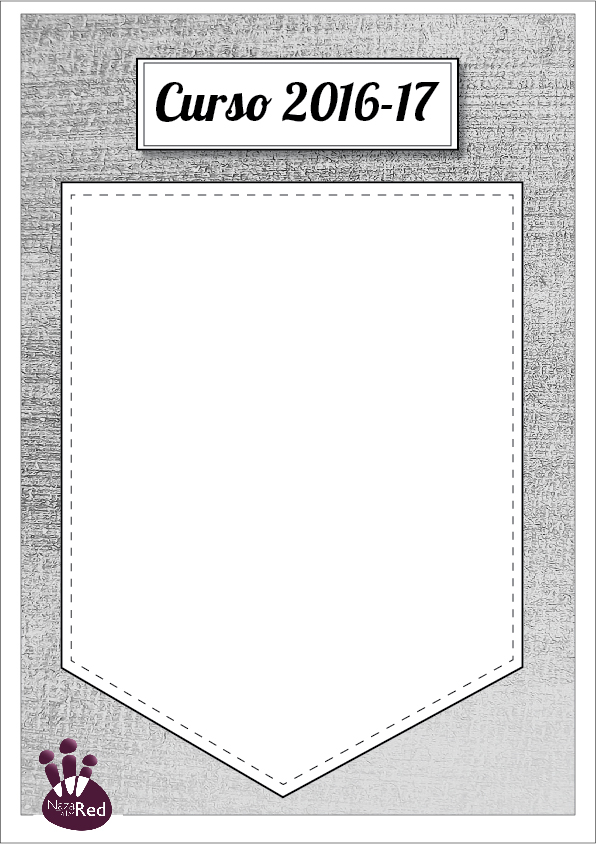 Aquest cartell es mantindrà visible en la classe durant el curs i a final de curs servirà per revisar els compromisos.Pistes per a l'elecció del compromís individual:Millorar algun aspecte de mateix.Millorar alguna cosa en la relació amb els altres.Reptes personals.Pistes per a l'elecció del compromís grupal:Relació entre els companys.Acolliment als nous.Ambient del grup.Obertura a l'exterior.